SBĚRNÝ DVŮR ODPADŮ OTNICEU Parku 537683 54 Otnicehttp://www.otnice.cz/index.php?desktop=clanky&action=view&id=343 Odpovědný vedoucí:
Havelka Petrmobil 606 953 561Zde je možné uložit veškerý odpad včetně nebezpečného.Otevírací doba:St:  13:00 - 18:00So:   8:00 - 12:00 Ceník pneumatik a suti pro občany obcí Otnice, Kobeřice, Lovčičky, Šaratice, MilešovicePodnikatelé a občané ostatních obcí platí dle platného ceníku.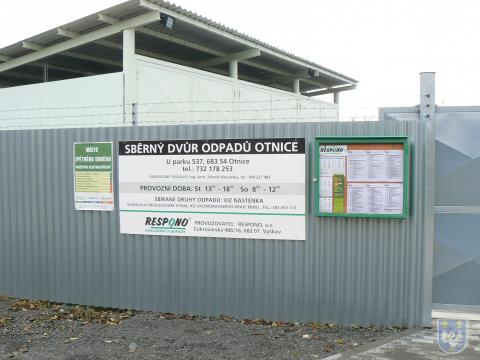 pneumatiky osobní36,-/kspneumatiky lehké nákladní84,-/kspneumatiky nákladní144,-/kspneumatiky těžké nákladní168,-/kspneumatiky zadní traktorové534,-/ksvzdušnice osobní14,40,-/ksvzdušnice ostatní36,-/ksroztrhané pneumatiky192,-/ksroztrhané pneumatiky4800,-/tpneumatiky s diskem osobní90,-/kspneumatiky s diskem nákladní240,-/kscihly558,-/t